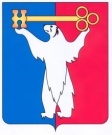 АДМИНИСТРАЦИЯ ГОРОДА НОРИЛЬСКАКРАСНОЯРСКОГО КРАЯПОСТАНОВЛЕНИЕ27.07.2023	г. Норильск	№ 375О внесении изменений в постановление Администрации города Норильска от 07.12.2016 № 589В целях обеспечения эффективности использования бюджетных средств, в соответствии со статьей 179 Бюджетного кодекса Российской Федерации, Порядком разработки, утверждения, реализации и проведения оценки эффективности реализации муниципальных программ на территории муниципального образования город Норильск, утвержденным постановлением Администрации города Норильска от 30.06.2014 № 372, распоряжением Администрации города Норильска от 19.07.2013 № 3864 «Об утверждении Перечня муниципальных программ муниципального образования город Норильск», ПОСТАНОВЛЯЮ:1. Внести в муниципальную программу «Развитие транспортной системы», утвержденную постановлением Администрации города Норильска от 07.12.2016 № 589 (далее - Программа), следующие изменения:1.1. Пункт 4.2 Программы дополнить абзацем семнадцатым следующего содержания:«- постановление Администрации города Норильска от 19.06.2009 № 303 «Об утверждении порядка предоставления из средств местного бюджета управляющим организациям, товариществам собственников жилья субсидии на финансовое обеспечение (возмещение) затрат по проведению капитального ремонта многоквартирных домов жилищного фонда муниципального образования город Норильск».».1.2. В разделе 4 «Механизм реализации подпрограммы муниципальной программы» приложения № 1 к Программе:1.2.1 дополнить абзацем вторым следующего содержания:«Реализация мероприятий по ремонту дворовых территорий многоквартирных домов осуществляется в соответствии с постановлением Администрации города Норильска от 19.06.2009 № 303 «Об утверждении Порядка предоставления из средств местного бюджета управляющим организациям, товариществам собственников жилья субсидии на финансовое обеспечение (возмещение) затрат по проведению капитального ремонта многоквартирных домов жилищного фонда муниципального образования город Норильск.».1.2.2. дополнить абзацем одиннадцатым следующего содержания:« - постановление Администрации города Норильска от 19.06.2009 № 303 «Об утверждении Порядка предоставления из средств местного бюджета управляющим организациям, товариществам собственников жилья субсидии на финансовое обеспечение (возмещение) затрат по проведению капитального ремонта многоквартирных домов жилищного фонда муниципального образования город Норильск».».2. Опубликовать настоящее постановление в газете «Заполярная правда» и разместить его на официальном сайте муниципального образования город Норильск.Глава города Норильска	Д.В. Карасев